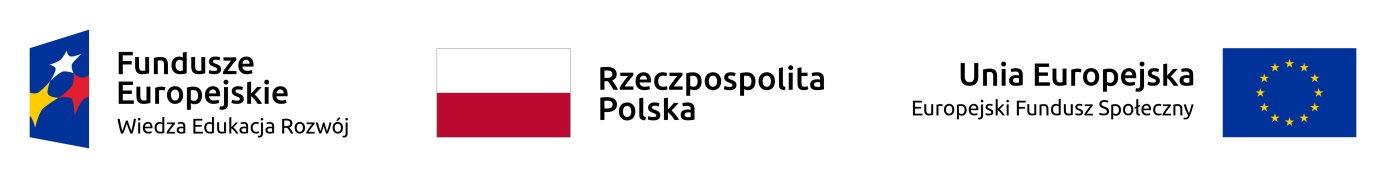 ZAŁĄCZNIKI DO WNIOSKUWymienione załączniki stanowią komplet wniosku o dotację. Wniosek niekompletny nie podlega rozpatrzeniu i uwzględnieniu przez komisję kwalifikacyjną.Do wniosku o jednorazowe środki na rozpoczęcie działalności gospodarczej dołączam kserokopie dokumentów potwierdzone własnoręcznie za zgodność z oryginałem:1.	Dokumenty potwierdzające posiadane kwalifikacje zawodowe lub doświadczenie zawodowe
na wybrany rodzaj działalności gospodarczej określony, we wniosku o jednorazowe środki 
na rozpoczęcie działalności gospodarczej.2. 	Umowę najmu/dzierżawy nieruchomości, bądź umowę przedwstępną najmu/dzierżawy nieruchomości(zawartą z właścicielem nieruchomości), w której będzie prowadzona deklarowana działalność gospodarcza.3. 	Akt notarialny albo aktualny wypis z księgi wieczystej potwierdzający tytuł prawny 
do nieruchomości, w której prowadzona będzie działalność gospodarcza.4. 	Oferty cenowe na cały wnioskowany sprzęt wpisany we wniosku o jednorazowe środki 
na rozpoczęcie działalności gospodarczej.5. 	Inne dodatkowe/niezbędne dokumenty konieczne do rozpatrzenia i uwzględnienia przez komisję kwalifikacyjną wniosku o jednorazowe środki na rozpoczęcie działalności gospodarczej.………………………………..                                                                                    data i podpis osoby składającej oświadczenia*Kodeks karny - Art. 233 § 1. Kto, składając zeznanie mające służyć za dowód w postępowaniu sądowym lub w innym postępowaniu prowadzonym na podstawie ustawy, zeznaje nieprawdę lub zataja prawdę, podlega karze pozbawienia wolności od 6 miesięcy do lat 8. § 1a. Jeżeli sprawca czynu określonego w § 1 zeznaje nieprawdę lub zataja prawdę z obawy przed odpowiedzialnością karną grożącą jemu samemu lub jego najbliższym, podlega karze pozbawienia wolności od 3 miesięcy do lat 5”.………………………………..                                                                                    data i podpis osoby składającej oświadczenia